СХЕМА ГРАНИЦ ПРИЛЕГАЮЩИХ ТЕРРИТОРИЙРаздел 1 Схема прилегающей территории Раздел 2Схема прилегающей территорииОписание местоположения границ прилегающих территорийРаздел 3 Схема прилегающей территорииПлан (чертеж, схема) прилегающих территорий Лист  № 1 раздела 1 Всего листов раздела 1: 1Всего разделов: 3Всего листов: 3ОКТМО657300000016573000000165730000001Всего прилегающих территорий: 541,39 кв.мВсего прилегающих территорий: 541,39 кв.мВсего прилегающих территорий: 541,39 кв.мВсего прилегающих территорий: 541,39 кв.мНомер п/пУсловный номер прилегающей территорииКадастровый номер объекта недвижимостиПлощадь территорииМестоположение прилегающей территории (адресные ориентиры)166:34:0502028: ПТ1666:34:0502028:335541,39 кв.мСвердловская обл., г.Асбест,ул. Плеханова,7/2Лист  № 1 раздела 2 Всего листов раздела 2: 1Всего разделов: 3Всего листов: 3ОКТМО657300000016573000000165730000001Всего прилегающих территорий: 541,39 кв.мВсего прилегающих территорий: 541,39 кв.мВсего прилегающих территорий: 541,39 кв.мВсего прилегающих территорий: 541,39 кв.мУсловный номер прилегающей территорииНомера точекКоординатыКоординатыУсловный номер прилегающей территорииНомера точекXY66:34:0502028: ПТ161410769,341584440,2666:34:0502028: ПТ162410764,351584469,2266:34:0502028: ПТ163410778,981584471,9466:34:0502028: ПТ164410782,941584472,6866:34:0502028: ПТ165410787,191584473,4766:34:0502028: ПТ166410810,251584477,7666:34:0502028: ПТ167410810,261584477,7666:34:0502028: ПТ168410819,361584479,4466:34:0502028: ПТ169410820,091584479,5866:34:0502028: ПТ1610410820,091584479,5866:34:0502028: ПТ1611410823,211584480,1666:34:0502028: ПТ1612410823,521584480,2366:34:0502028: ПТ1613410823,771584480,2866:34:0502028: ПТ1614410823,851584480,3066:34:0502028: ПТ1615410823,861584480,3066:34:0502028: ПТ1616410824,621584475,3666:34:0502028: ПТ1617410824,221584475,2766:34:0502028: ПТ1618410821,021584474,6766:34:0502028: ПТ1619410820,281584474,5366:34:0502028: ПТ1620410811,171584472,8566:34:0502028: ПТ1621410788,111584468,5666:34:0502028: ПТ1622410783,861584467,7766:34:0502028: ПТ1623410779,901584467,0366:34:0502028: ПТ1624410770,121584465,2266:34:0502028: ПТ1625410773,991584442,7766:34:0502028: ПТ1626410781,891584444,6466:34:0502028: ПТ1627410782,951584444,9066:34:0502028: ПТ1628410785,831584445,5866:34:0502028: ПТ1629410793,881584447,5266:34:0502028: ПТ1630410800,591584449,0366:34:0502028: ПТ1631410809,631584450,8766:34:0502028: ПТ1632410827,811584454,7366:34:0502028: ПТ1633410828,241584454,8266:34:0502028: ПТ1634410828,771584449,8266:34:0502028: ПТ1635410822,671584448,5266:34:0502028: ПТ1636410818,161584451,1666:34:0502028: ПТ161410769,341584440,26Лист  № 1 раздела 3 Всего листов раздела 3: 1 Всего разделов: 3Всего листов: 3ОКТМО657300000016573000000165730000001Всего прилегающих территорий: 541,39 кв.мВсего прилегающих территорий: 541,39 кв.мВсего прилегающих территорий: 541,39 кв.мВсего прилегающих территорий: 541,39 кв.м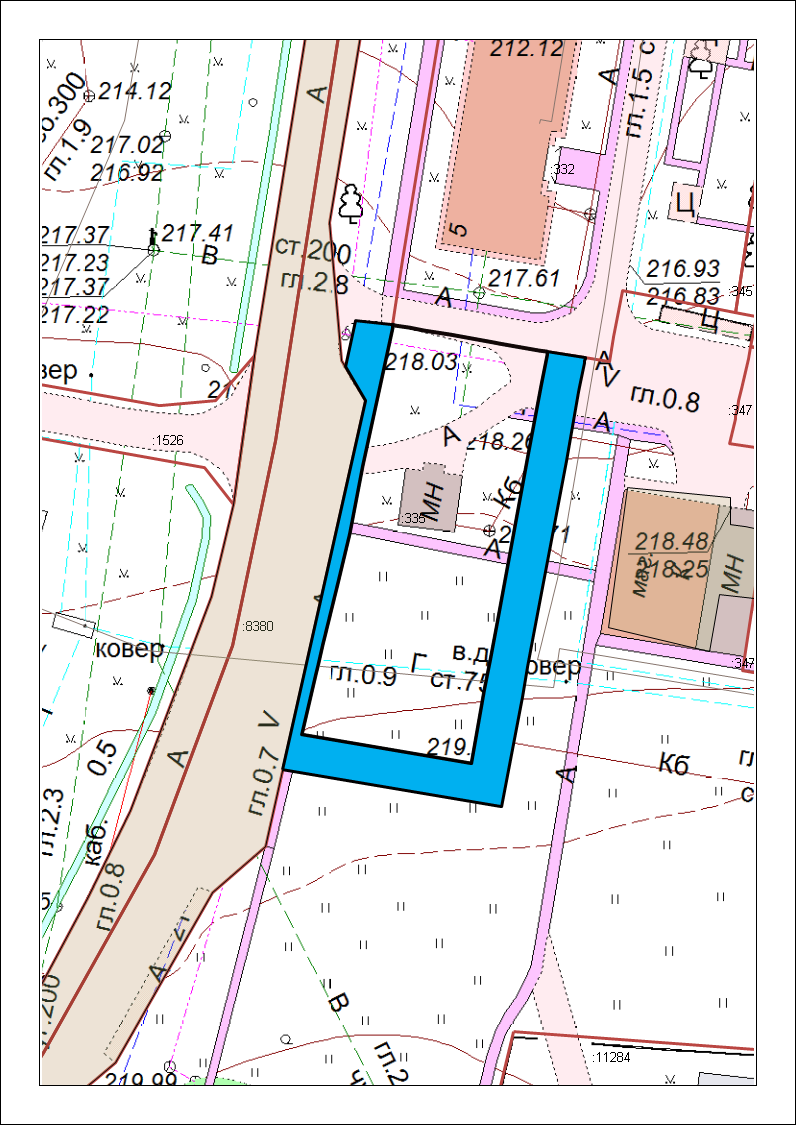 Масштаб:1:1000